General AssembliesGeneral AssembliesMoving Picture, Audio and Data Coding by Artificial Intelligencewww.mpai.communityPublic DocumentN7642022/07/192022/07/19SourceGeneral Assembly #22 (MPAI-22)General Assembly #22 (MPAI-22)TitleMPAI TimelineMPAI TimelineTargetMPAI-22MPAI-22NB1Dates in italic indicate estimated dates mm/dd where mm/dd=2020, mm/dd=2021, mm/dd=2022 and mm/dd=2023NB2... in a date indicate that only the month is estimatedStdVIntCoUseCFunRqComRqCfTStdDvTchSRfSwConfTPerfAAIF110/2111/1812/1602/1711/2406/2208/24--/--AIF202/2306/2207/1910/1202/1506/1409/14--/--AIH103/2304/2006/22ARA101/2603/23CAE110/2112/1602/1704/1412/2210/1209/2112/14CAE206/2206/2207/1910/1212/14??/??04/12--/--CAV106/0907/19CUI111/1802/1703/1705/1209/3009/3009/3009/30EEV09/3003/23EVC10/21GSA10/21MCS07/1908/25MMC110/2112/1602/1704/1409/3010/1210/1210/12MMC202/2306/2207/1910/1202/15??/??10/1211/16OSD05/12SPG10/21NNW03/23XRV06/22#19202122232425262728293031323334353637y22222222222222222223232323232323232323m04050607080910111201020304050607080910d20182219242119161418151512101419161411#0123456789101112131415161718y20202020212121212121212121212121222222m09101112010203040506070809101112020303d30211816211717141209192530272422262323#AcronymTitleMPAI-AIFAI FrameworkMPAI-AIHAI Health dataMPAI-ARAAvatar Representation and AnimationMPAI-CAE Context-based Audio EnhancementMPAI-CAVConnected Automotive VehiclesMPAI-CUICompression and Understanding of Industrial DataMPAI-EEVAI-based End-to-End Video CodingMPAI-EVCAI-Enhanced Video CodingMPAI-GSAIntegrative AI-based Analysis of Genomic/ Sensor ExperimentsMPAI-MCSMixed-reality Collaborative SpacesMPAI-MMCMulti-Modal ConversationMPAI-NNWNeural Network WatermarkingMPAI-OSDVisual Object and Scene DescriptionMPAI-SPGServer-based Predictive Multiplayer GamingMPAI-XRVXR Venues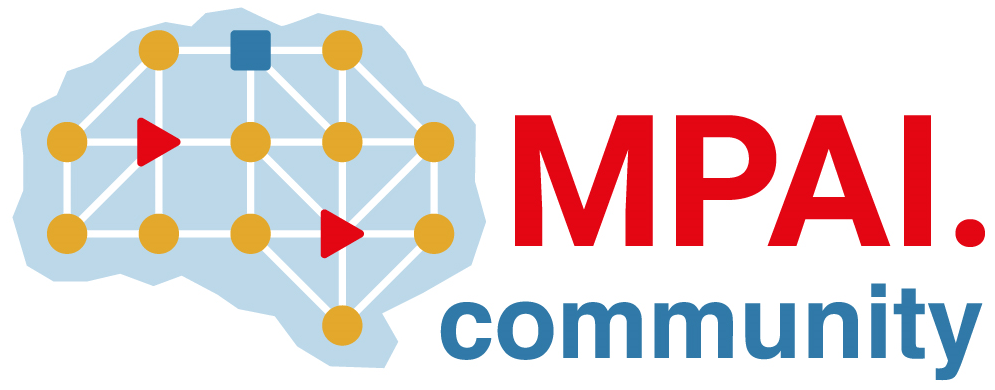 